Using the Accessible Word templateDownload the Accessible Word template and save it under Documents > Custom Office Templates.Open WordSelect New, then select the personal tab.Select the SMU Accessible Word Template.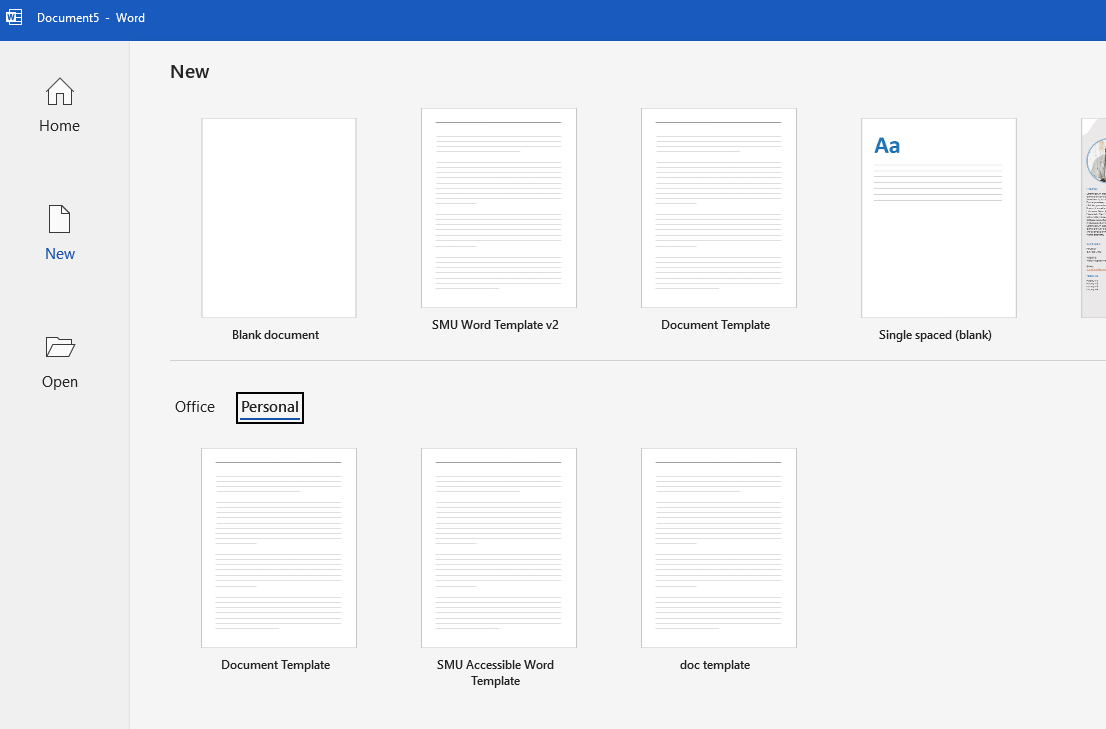 Make sure to save your file and give it a meaningful name.Continue working on the document as normal.